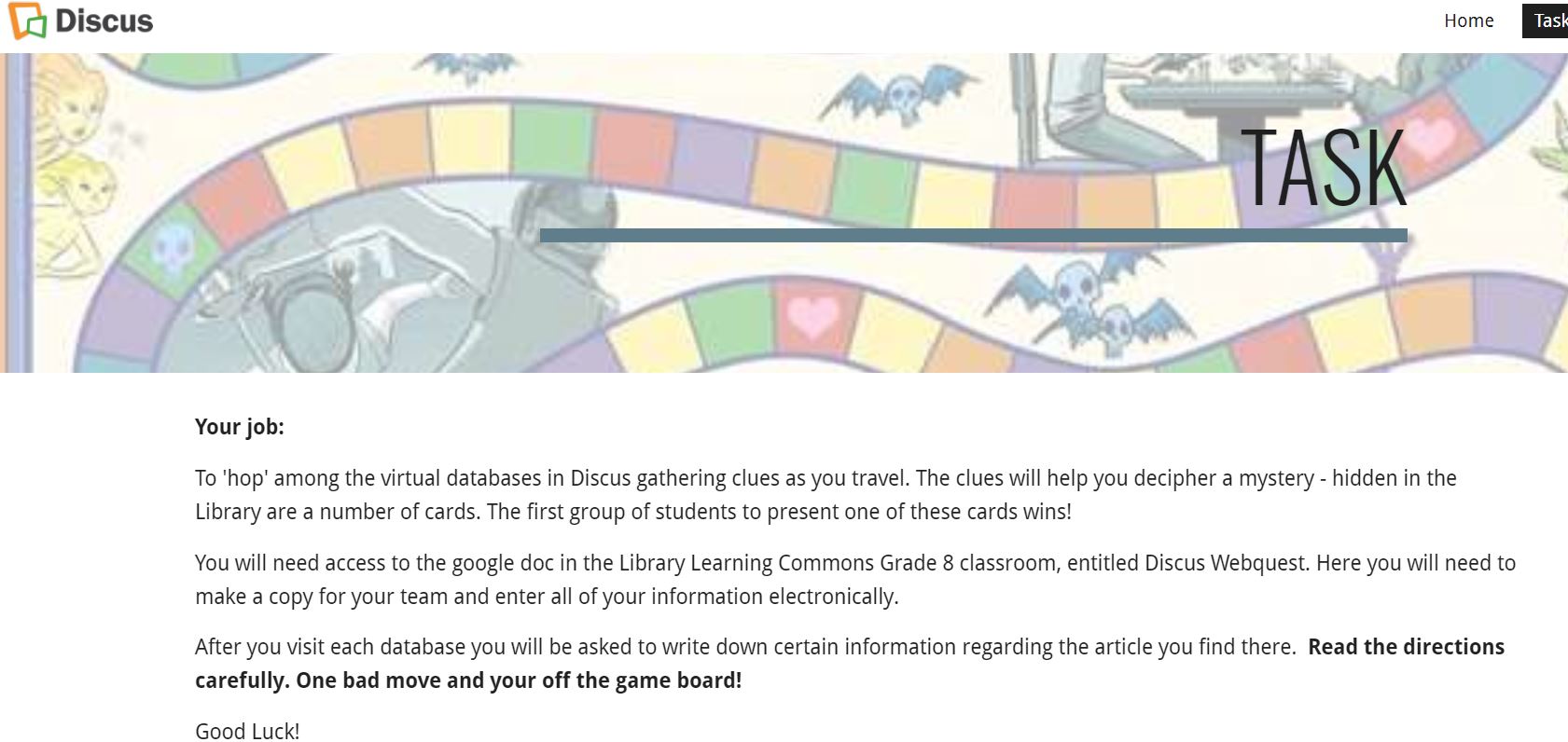 Enter the world of Discus and proceed to the A-Z List of Resources.1. Go to Alt HealthWatch. Search aspirin. You are looking for an article titled: An aspirin a day for your health. Go to the .pdf version:Fill in the date, and the source.Within the picture of the aspirin, something is written. Write down the 6th word in this phrase.2. Go to NoveList K-8 Plus. Search the 6th word from the answer to number 1. You want the book written by Steve Parker. Fill in the title and the month/year the book was published. Look at the description (or summary) of the book. What are the last 2 words written in the summary?3. Go to Applied Science & Technology Full Text.Search the last 2 words from the previous question. In the first 6 results, there is an article written for Technology Review.Go to the .pdf version, and write down the title, the author, and the date of the article. How did Hugh lose his legs (page 4)? Write down his last name.4. Go to Biography in Context.Search the last name written from the previous answer. In the top 5 results is Michael, who was born in April of 1940.Write down what his occupation was, and what his death date was. Write down the country that he was famous for writing about (HINT: written in war - may need to look at News).5. Go to Culturegrams, World Edition.Search the country from the previous answer. Write down the unique art form for this country (Did you know?), and the most common last name used there.6. Go to World Data Analyst.Search the same country as in #5. Look at the graphs.What religion is practiced the most there? The majority of the population is in what age group? Write down the name of the capitol.7. Go to Opposing Viewpoints in Context.Search the capitol from the previous question. Select Reference. Of the 4 articles that appear, select the one whose title is "Avian Influenza". The second image in that article is a picture of dead animals. Write down the name of that animal (HINT: It starts with a 'C').8. Go to Animal Kingdom.Search the name of the animal from #7. Go to "level 3" in the results. One of the results is a name of a plant. What is it? What is the name of another result that is a reptile? Click on 'videos' (on the left). The second video mentions 3 different types of vultures in the title. Write down the name of these 3 vultures.(YOU ARE ALMOST DONE....)9. Add up the dates of you and your partner’s birthdays. For example, if you were born on May 10 & your partner is December 15, then your number is 10+15=25.If the sum of your days is 2-22 take the first vulture mentioned and look in the library for a Fiction book whose author LAST name begins with the first 5 letters. The book's author has a first name of Adele. The card is on page 80.If the sum of your birthdays is 23-43, take the name of the second vulture and look in the library for a Non Fiction book about these people, called Mesopotamia. The card is on page 22. If the sum of your birthdays 44-60, take the name of the last vulture and look in the library for a Non Fiction book called Artist to Artist. Check page 29.Names:Q.1: Title: An Aspirin A Day for Your Health?Date: Source:6th word in the phrase:Q.2: Title:Author: Steve ParkerMonth/Year of Publication:Last 2 words:Q.3: Title:Author:Month/Year of Article:How did he lose his legs?Last name:Q.4: Occupation:Death Date:Country:Q.5: Unique art form:Most common last name:Q.6: Major religion:Age group of population:Capital:Q.7: Animal:Q.8: Plant name:Reptile name:Vulture 1:Vulture 2:Vulture 3:You have almost been crowned with jewels…..Q.9:  	Your birthday =  	Your partner’s birthday =	The sum of your days = Your vulture: